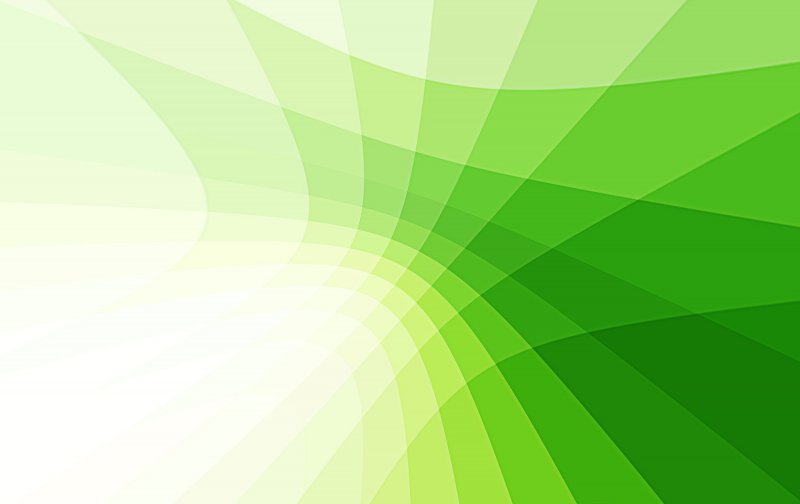 Испытания дрона XAG V40и десиканта «RegloneAir» на подсолнечнике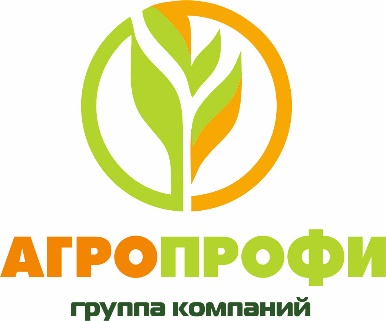         • Эффективно ли наносить десикант RegloneAir на подсолнечник с помощью дрона XAG V40?        • Эффективно ли использование дрона по сравнению с применением стандартного оборудования?        • Влияет ли разный объем воды на эффективность десиканта RegloneAir?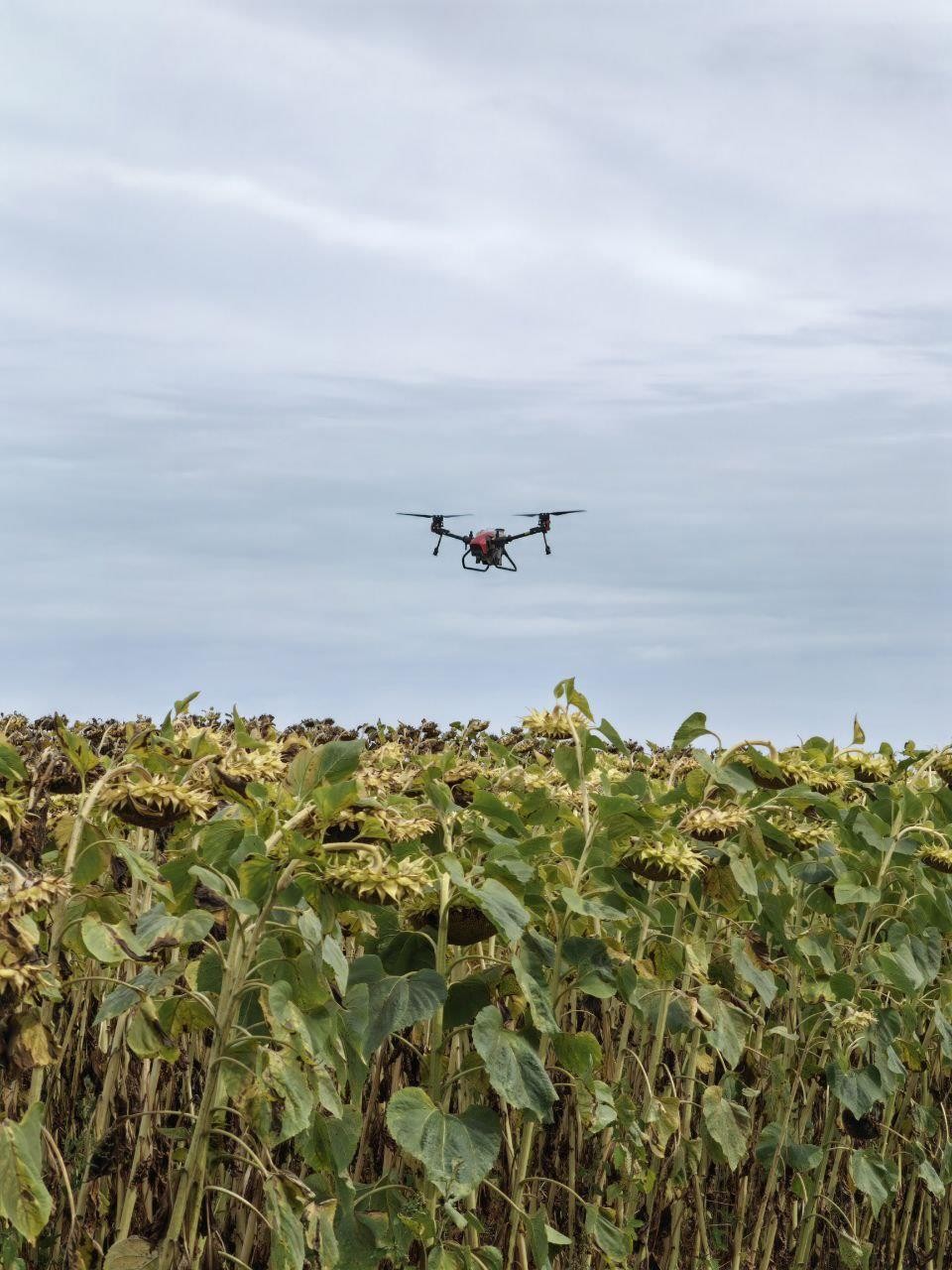   • Местонахождение - Самарская область, Россия  • Гибрид - подсолнечник, СИ Кадикс  • Стадия – BBCH 85  • Оборудование: XAGV40 и навесной опрыскиватель Amazone 12m  • Дата проведения опыта: 12.09.2022 г  • Температура воздуха 14-15 °C, скорость ветра 1,5-2 м/с, порывы 4 м/с  • Продукт: RegloneAir  с нормой 2,0 л/га  • Действующее вещество: 200 г/л диквата  • Оценки: содержание влаги в зерне и NDVI, качество нанесения с   помощью ВЧБ (водночувствительная бумага).Количество процедур - 5Количество повторов– 2Площадь участка - 280 м2Дрон-опрыскивательXAGV40	Навесной опрыскиватель Amazone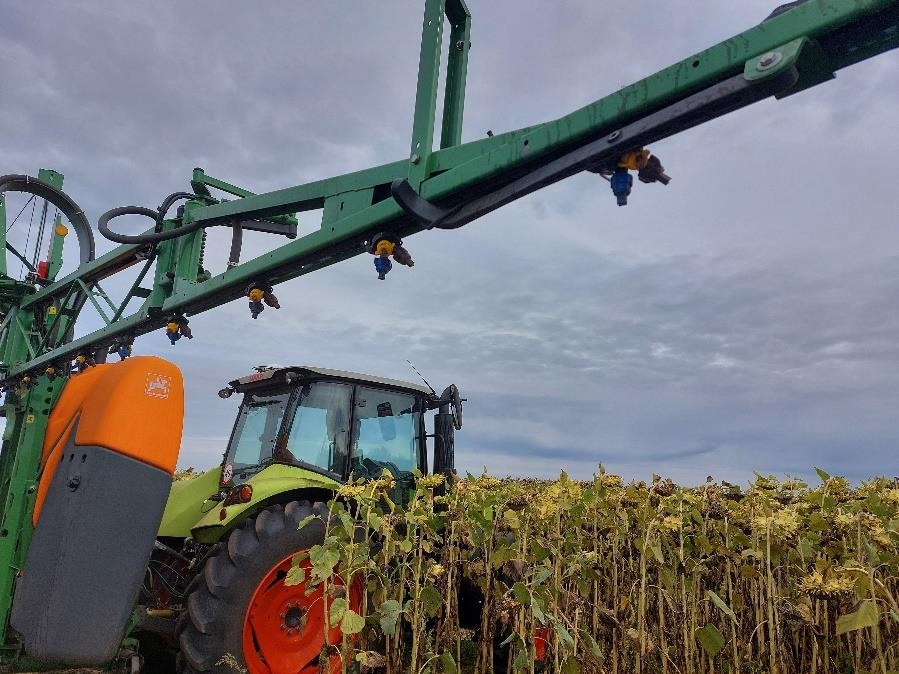 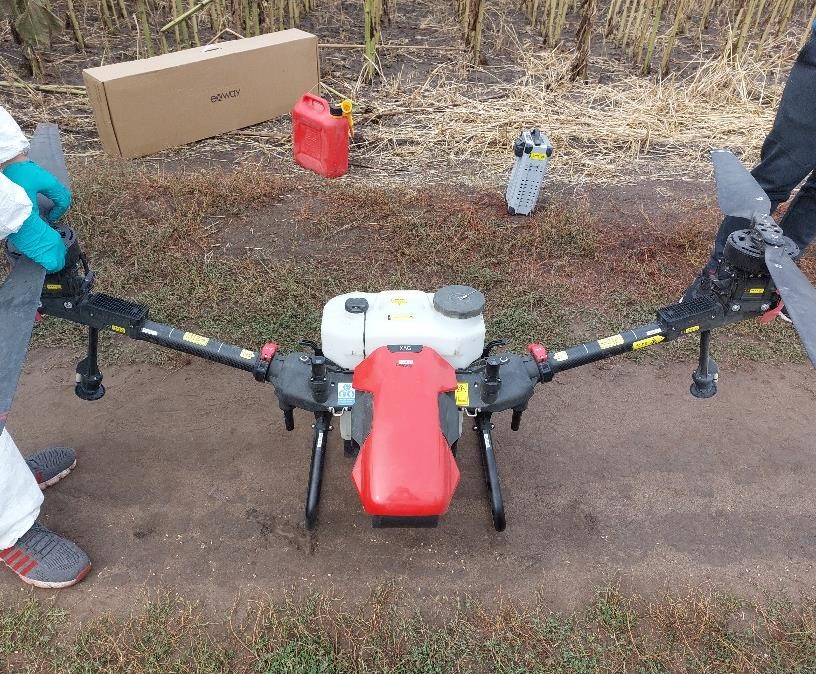 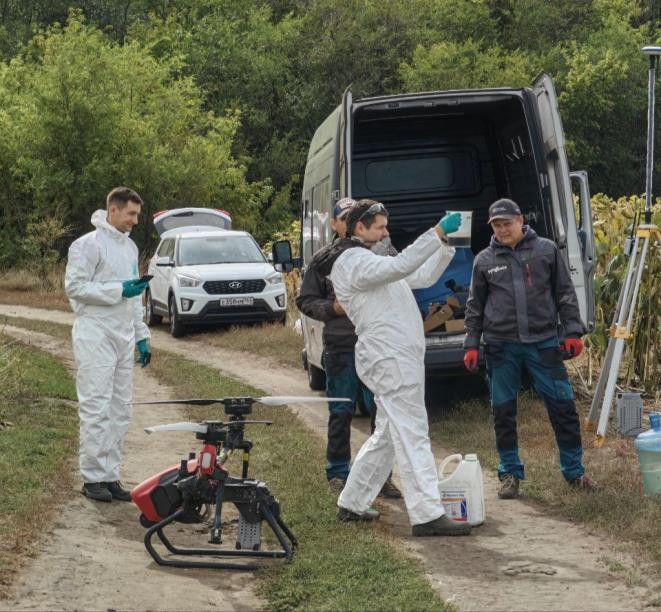 • Объём бака: 16 литров;• Интеллектуальное центробежное распыление• Размер капель: 130 мкм• Скорость 5 м/с; Ширина распыления 7 м       • Высота над с/х культурой составляет 3,5 м.Ширина стрелы 12 м• Сопла: IDK 03 • Размер капель: крупнозернистый• Скорость 8 км/ч• Высота стрелы над с/х культурой 50 см.Листья растения увядали неравномерно, NDVI был разным, но содержание влаги в семенах составляло 34-35% на всех вариантах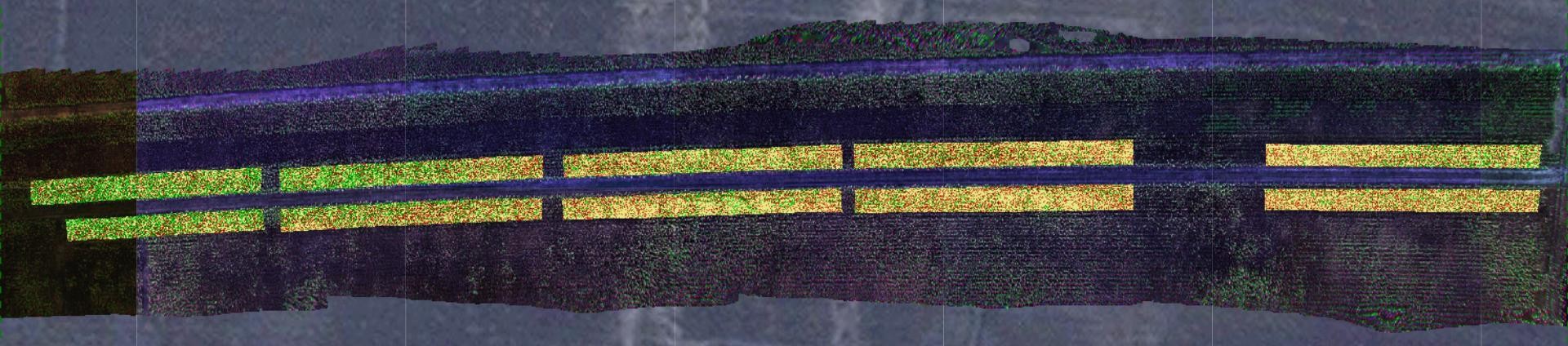 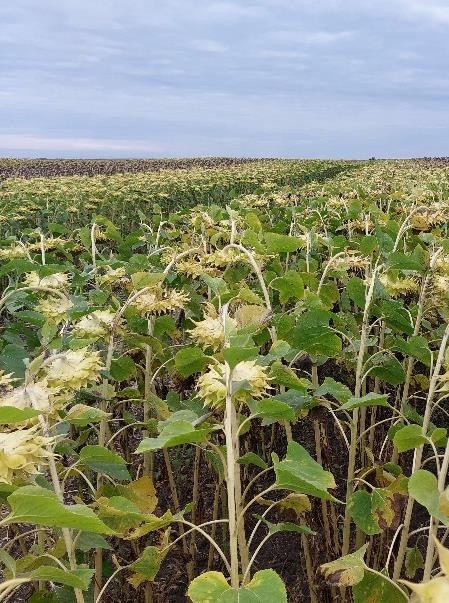 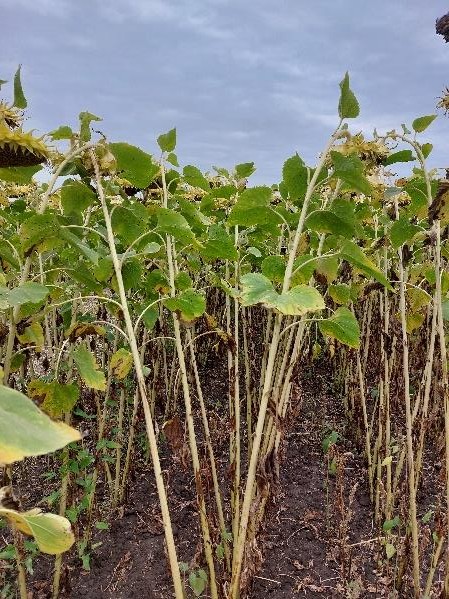 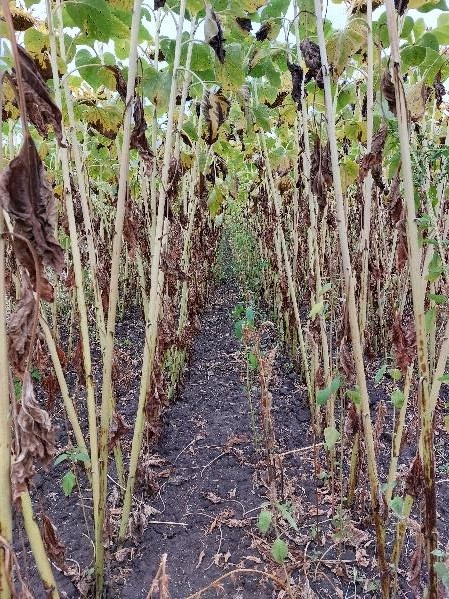 NDVI 0,300Опрыскиватель 200 л/гаNDVI  0,234Дрон15л/гаNDVI 0,192Дрон10л/гаNDVI,168Дрон 5л/гаNDVI,186Контроль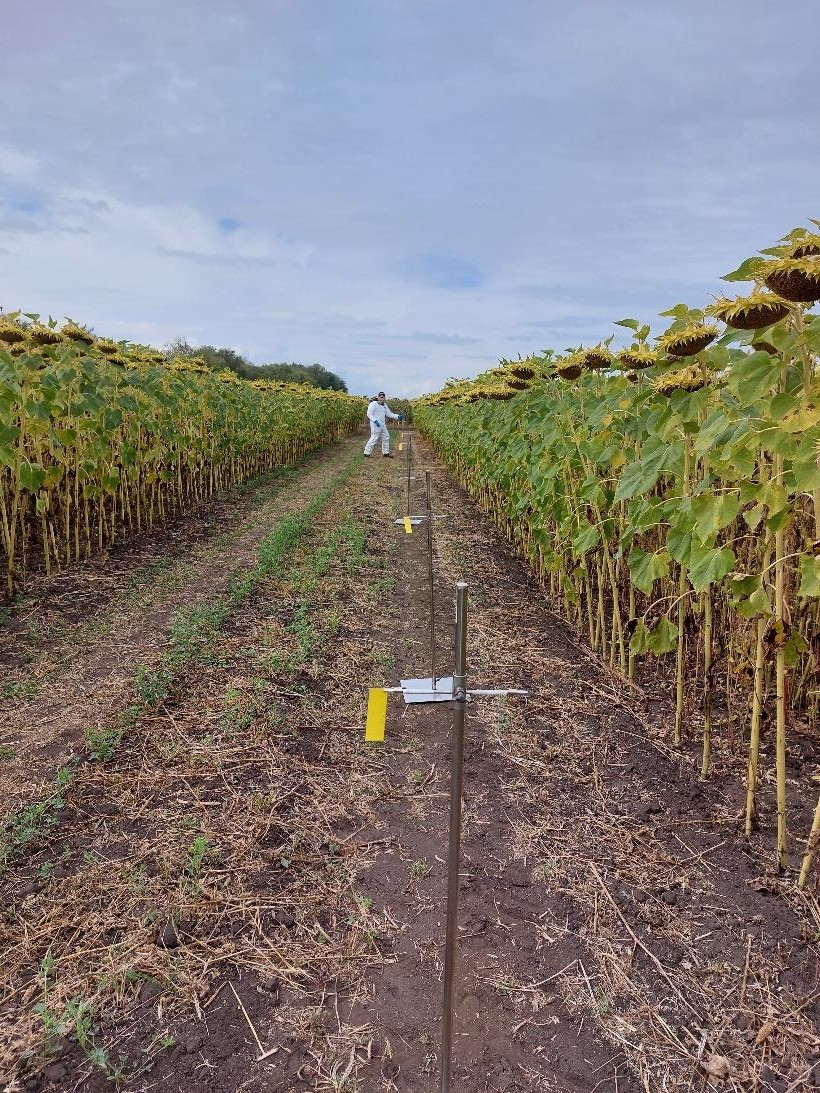 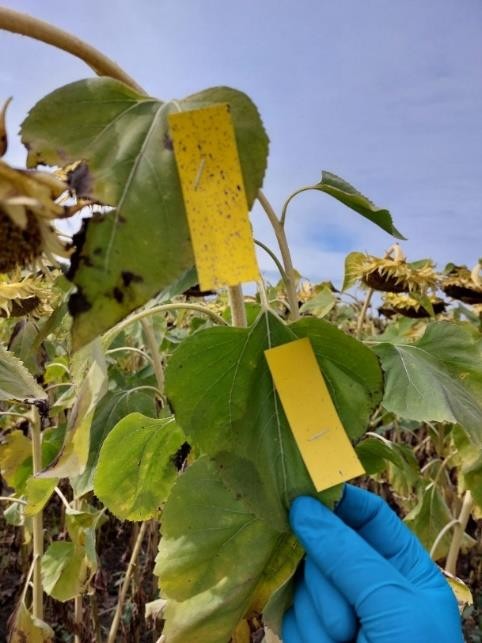 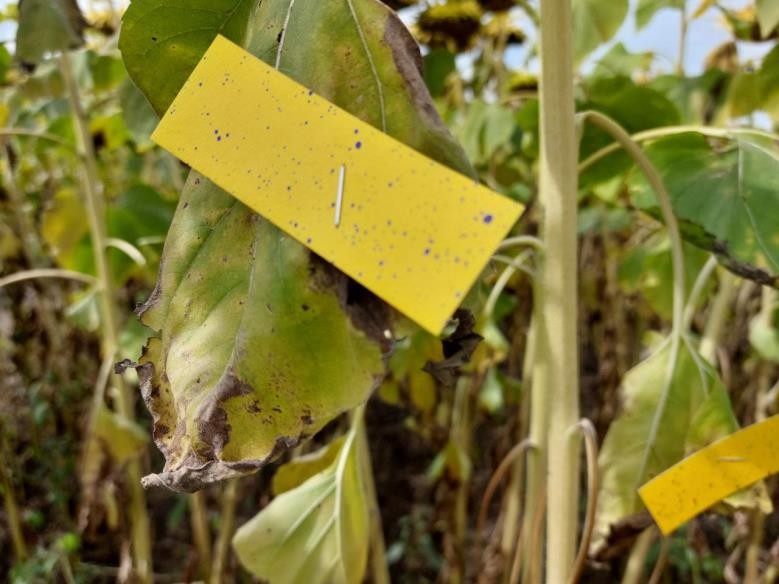 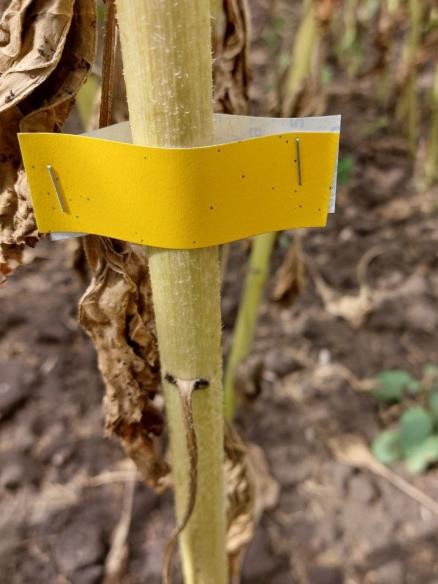 Верхнее                                 Среднее                                           НижнееСнос 3-5-10-15-20м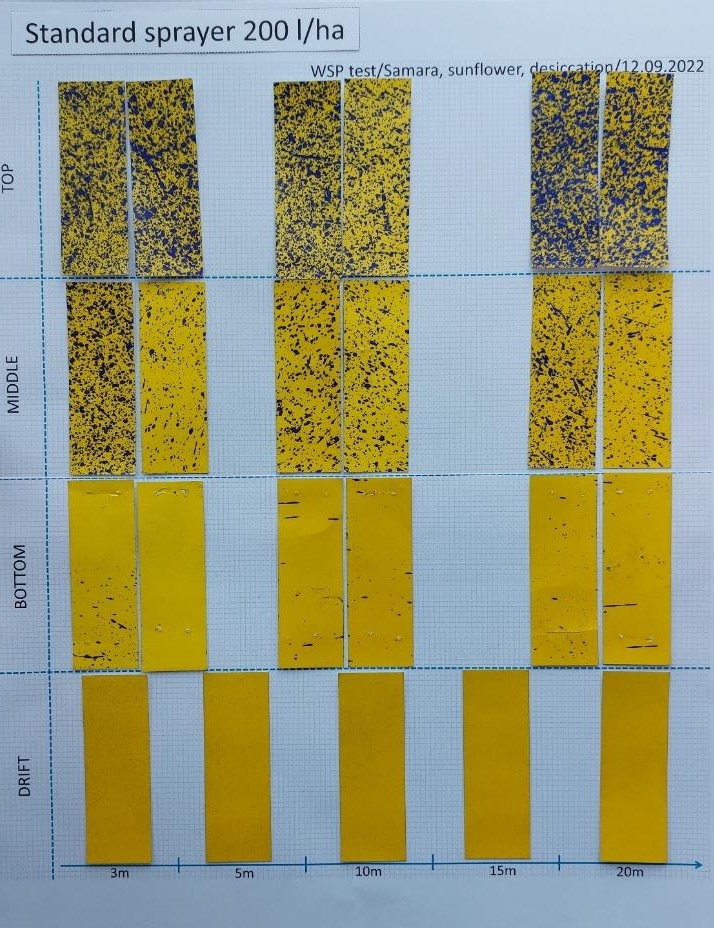 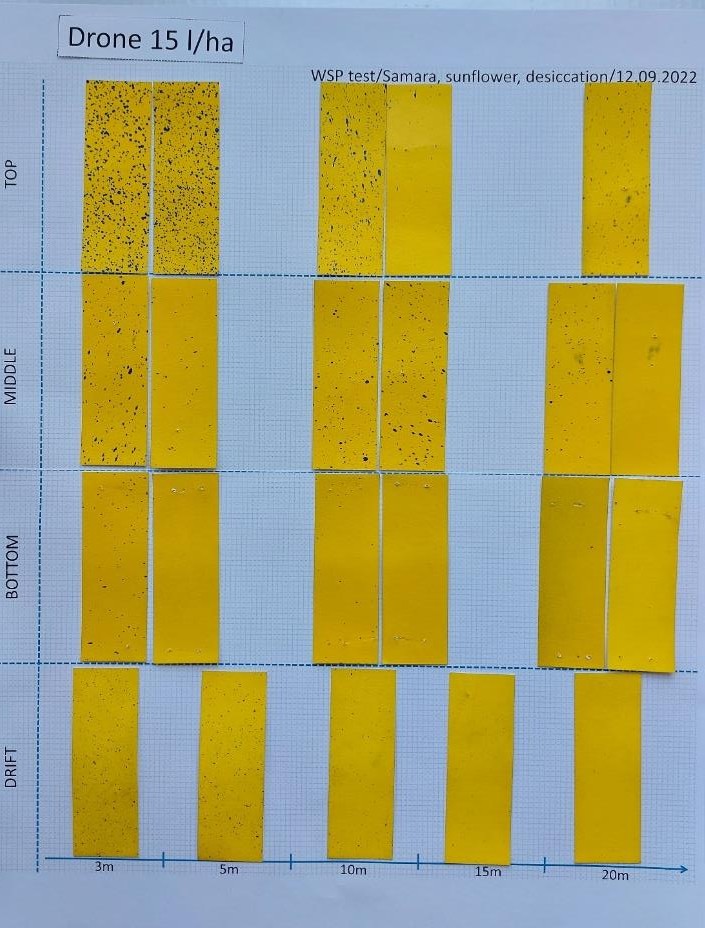 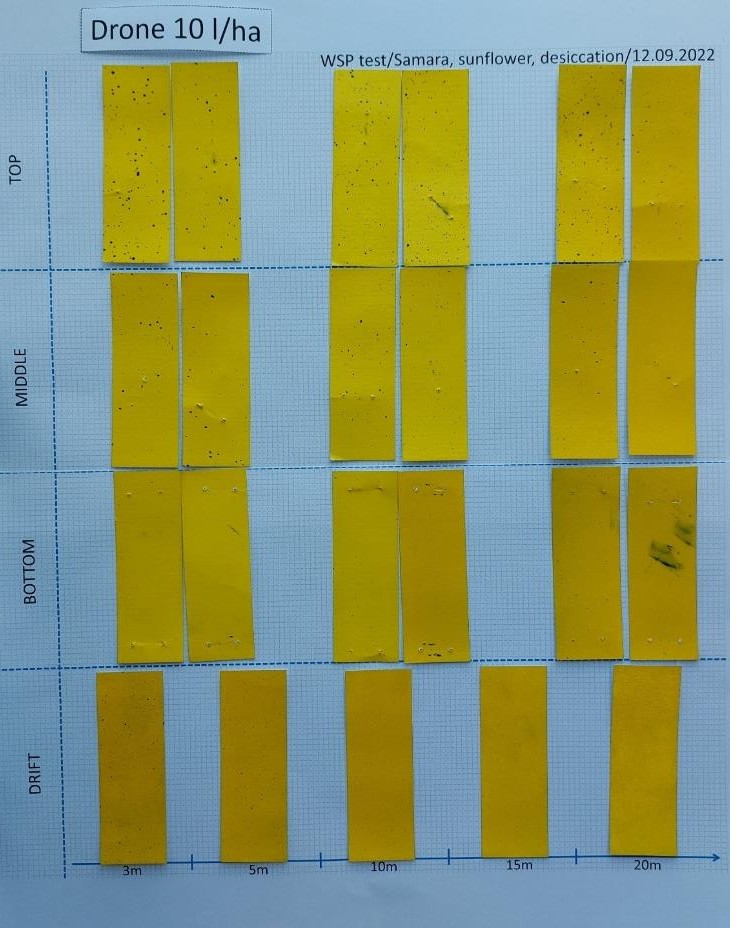 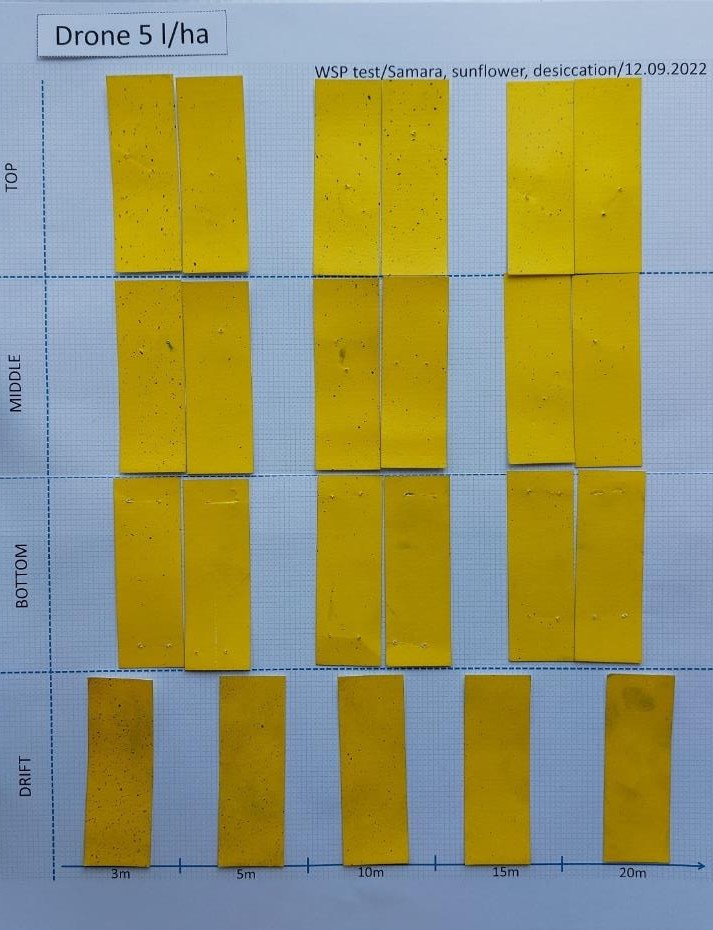 Опрыскиватель200л/гаДрон15л/гаДрон10л/гаДрон5л/га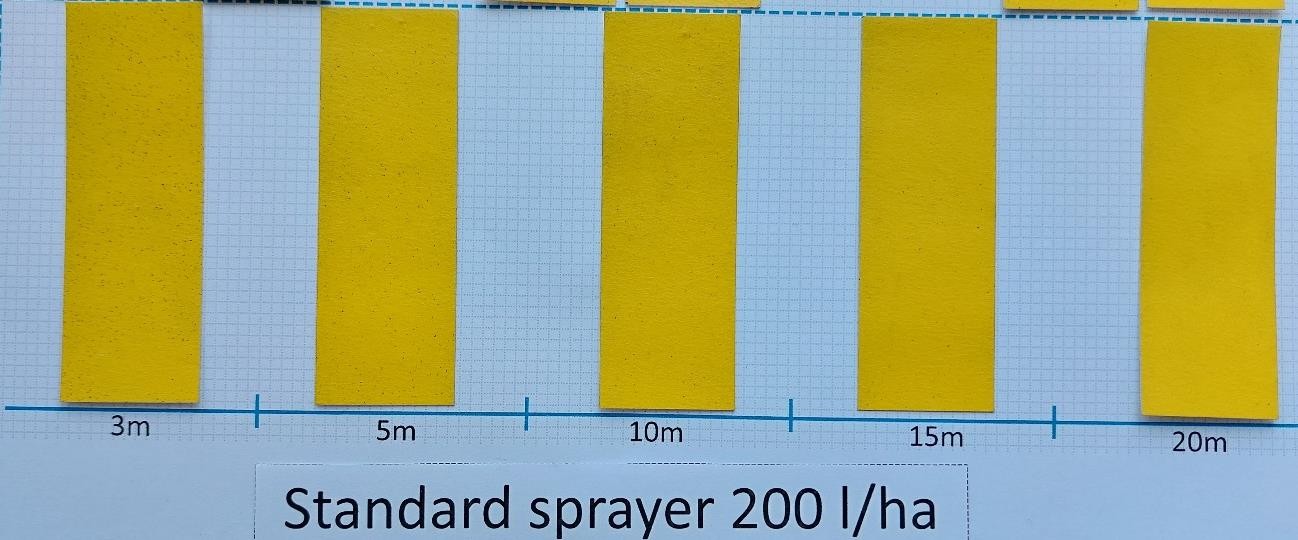 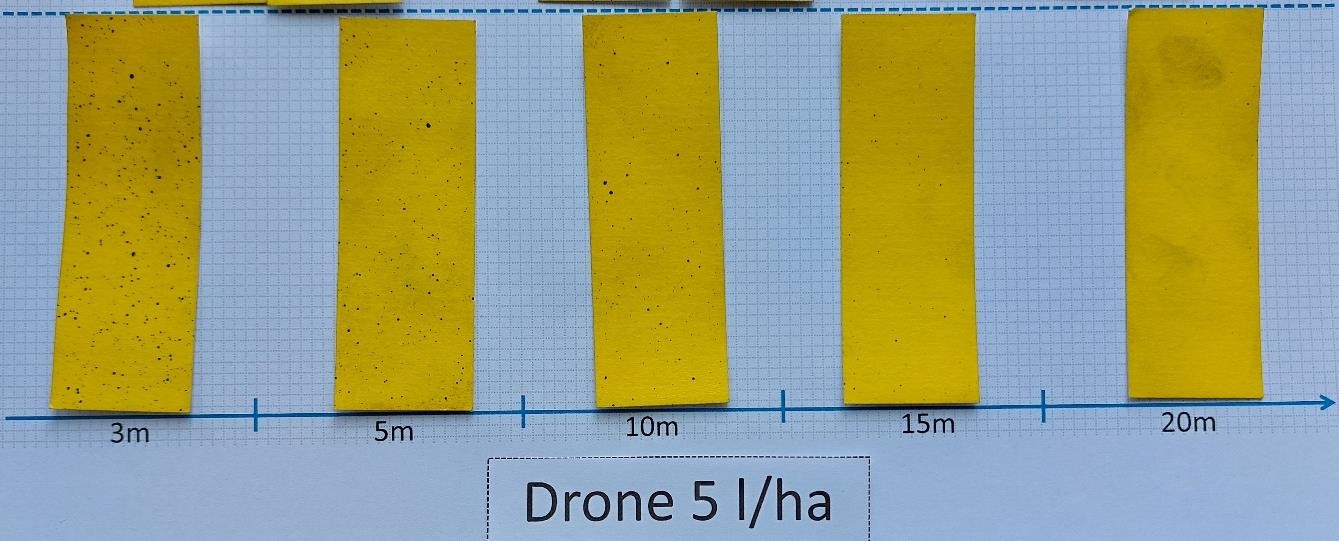 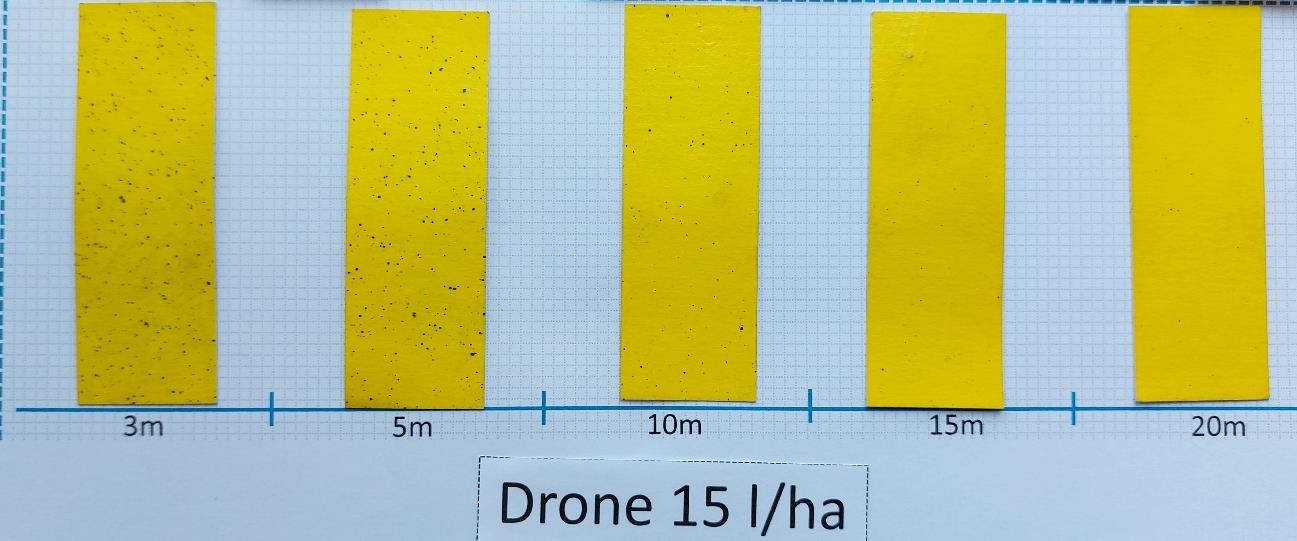 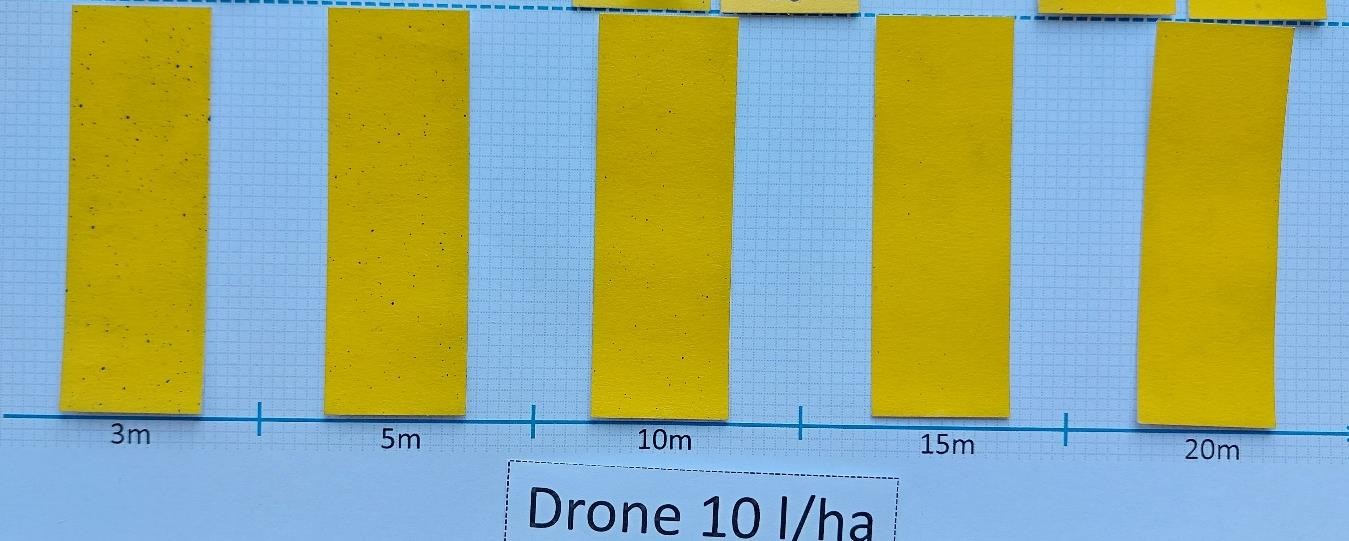 Дрейфующие капли стандартного распылителя были очень малы по размеру, по сравнению с дрейфующими каплями дрона.     • Покрытие при 200 л/га лучше, чем при сверхнизком объёме воды.     • Покрытие при 15 л/га > 10 л/га ≥ 5 л/га     • Во всех вариантах дрейф наблюдается на расстоянии 20 м*-3 DAA и 10 DAA – оценки влажности зернаОсадки в течение периода после внесения оказали влияние на оценку влажности зерна.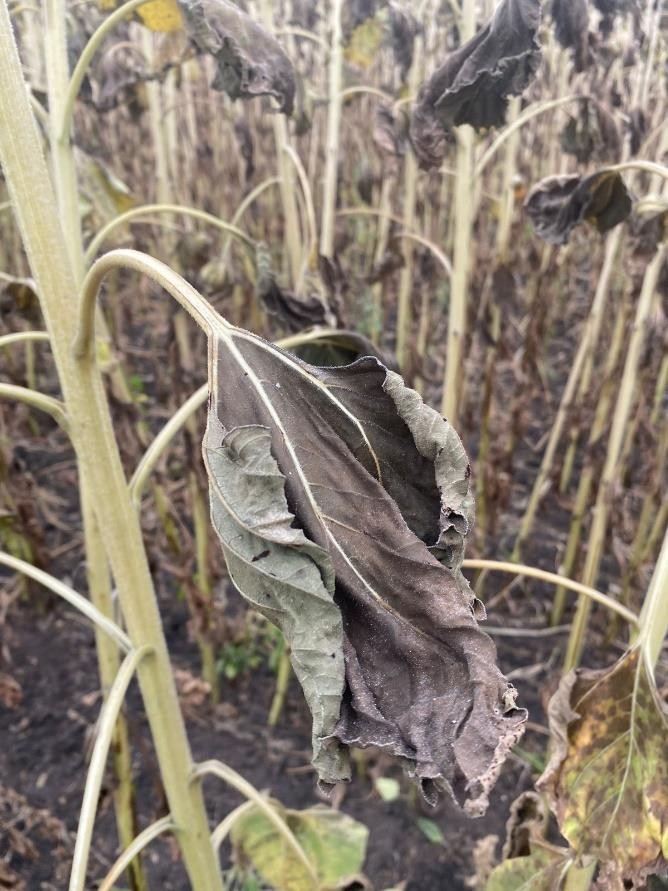 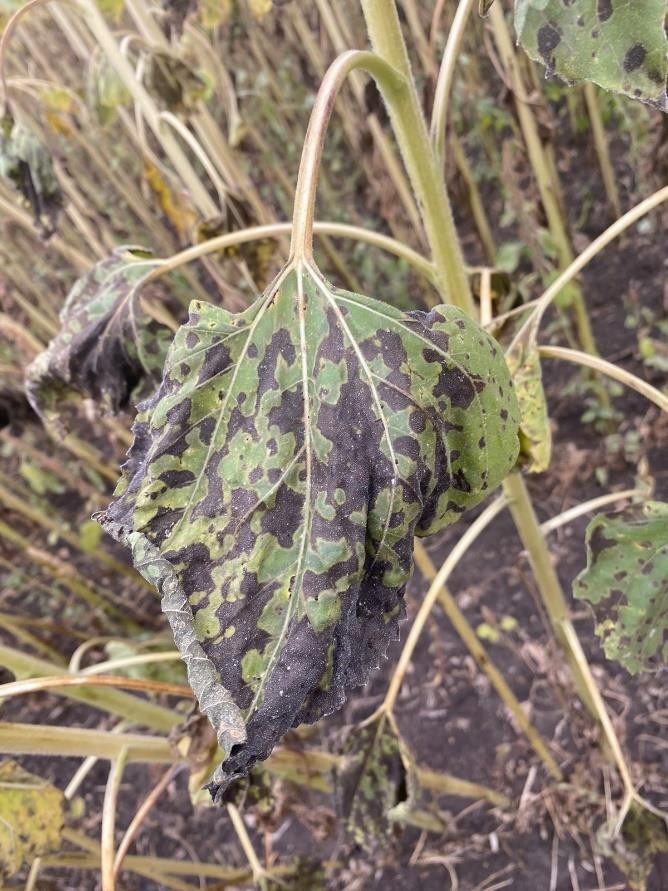 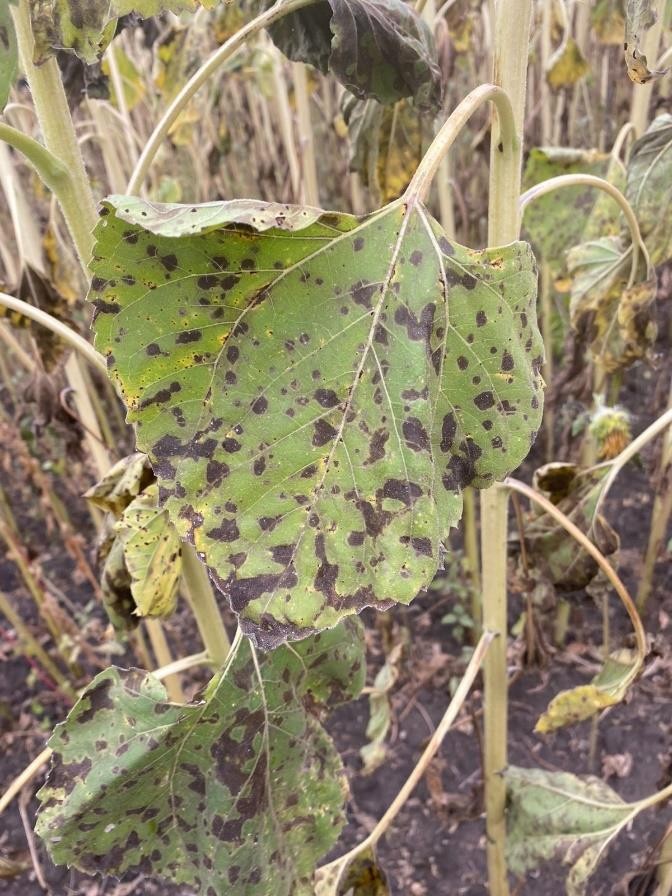 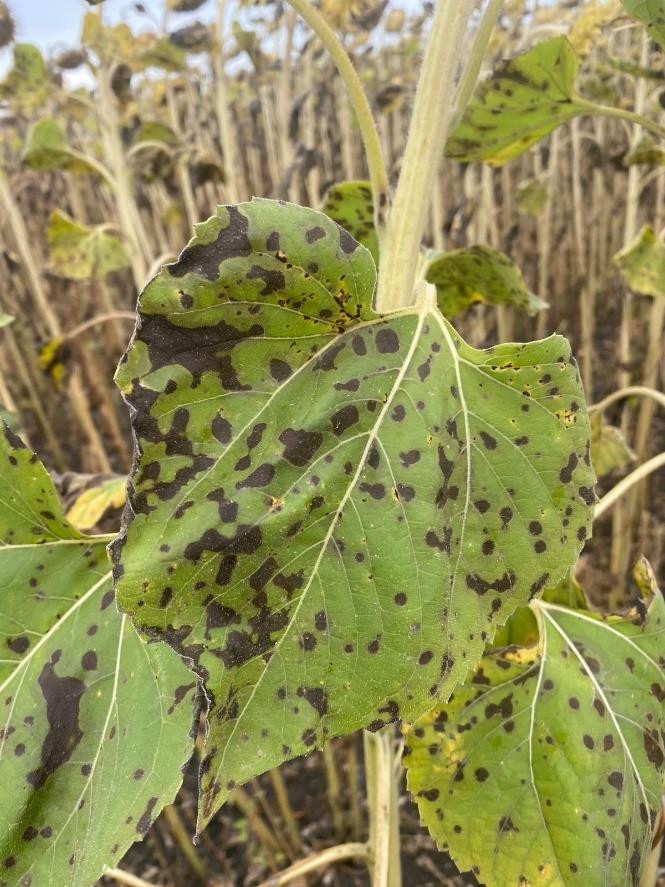 Опрыскиватель200л/гаДрон15л/гаДрон10л/гаДрон5л/га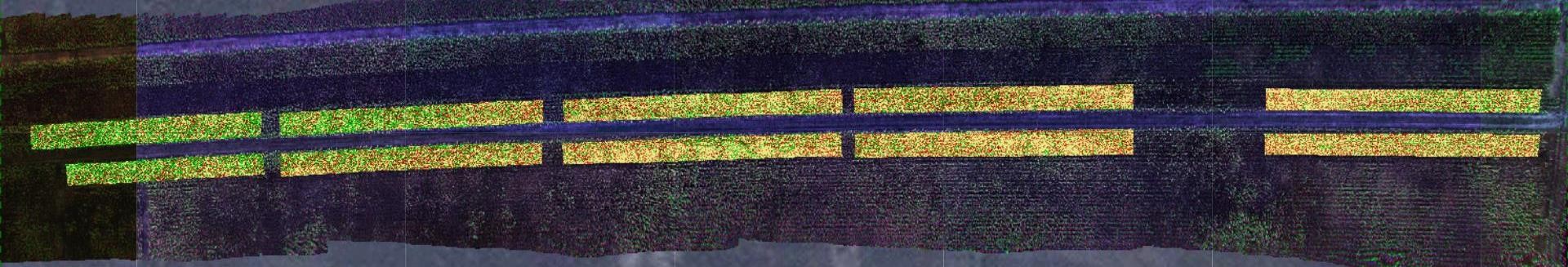 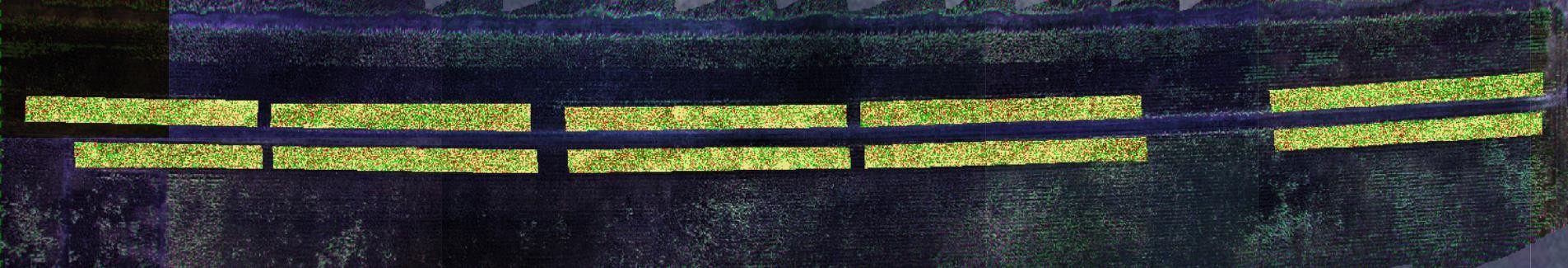 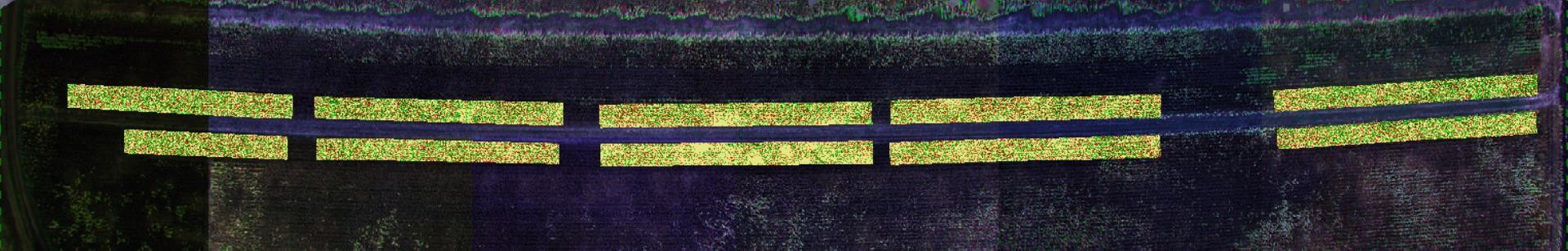 12-Сен-20220DAA16-Сен-20224DAA19-Сен-20227DAA0,350,30,250,20,150,10,050001Контроль	002 Дрон 5л/га	003 Дрон10 л/га	004Дрон15 л/га	005Опрыскиватель200л/га• NDVI поля перед нанесением был очень неравномерным• Лучшее снижение NDVI показали варианты 200 л/га и 15 л/га, которые изначально имели самый высокий NDVI12-Sep-20220DAA4015-Sep-20223DAA22-Sep-202210DAA35302520151050001Контроль	002 Дрон 5л/га	003 Дрон10 л/га	004Дрон15 л/га	005Опрыскиватель200л/га• Эффективность на 10-й ДЕНЬ: Стандартный опрыскиватель 200 л/га > Дрон 15 л/га = Дрон 10 л/га = Дрон5 л/га > Контроль• Вариант 200 л/га показал наибольшую эффективность в снижении влажности зерна;• При нанесении с помощью дрона не было никакой разницы в эффективности различных объемов воды;• Неоднородное состояние растений на участке перед нанесением и большое количество осадков после может существенно повлиять на результат.• Применение "ReglonAir" с использованием дрона для десикации подсолнечника эффективно, при соблюдении рекомендованных параметров внесения.• Объем распыления 5 л/га, 10 л/га и 15 л/га при применении дрона XAG V40 и "ReglonAir" даёт одинаковую эффективность.ОбработкаНаименование препаратаНорма (л/га)Используемая ТехникаНорма вылива (л/га)1Контроль---2RegloneAir2,0Дрон XAGV4053RegloneAir2,0 Дрон XAGV40104RegloneAir2,0Дрон XAGV40155RegloneAir2,0Стандартный опрыскиватель2002345НазваниеВерхнеепокрытие*,%Среднийпокрытие*,%Нижнеепокрытие*,%Дрейф, капли/см2Дрейф, капли/см2Дрейф, капли/см2Дрейф, капли/см2Дрейф, капли/см2НазваниеВерхнеепокрытие*,%Среднийпокрытие*,%Нижнеепокрытие*,%3м5м10м15м20мДрон5л/га0,930,450,2025-3015-2010-155-10<1Дрон10л/га1,100,470,1015-2010-155-101-5<1Дрон15л/га5,021,360,2835-4020-2510-151-51-2Опрыскиватель200л/га35,0013,531,1545-5020-2510-151-5<1Дата12сент13сент14сент15*сент16сент17сент18сент19сент20сент21сент22*сент23сент24сент25сент26сент27сентИтогКоличествоосадков, мм000200602220000202052